11 May 2017To : Finance Support Services - Accounts Payable  SIGN UP TO ePAYMENT – DARECO ORIGIN SDN BHDWe are agreeable that payment due to our company from the following Fraser & Neave Group of Companies, be made via Telegraphic Transfer (TT). Our bank account details are as follows and attached herewith an extract of our Bank Statement for your reference.Note1 : Please furnish authorisation letter if bank account name differ from your vendor account name with us.Thank You.Yours sincerely,Signed by authorised personnel 


________________Kenneth The Chong Leng
Senior 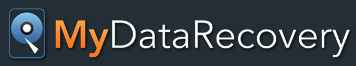 Dareco Origin Sdn Bhd (810862-T)Level 30, The Gardens North Tower,Mid Valley City, Lingkaran Syed Putra, 59200, Kuala Lumpur, Malaysia
Phone [(603) 2035 9624]  Fax [(603) 2035 9797]No.Company NamePlease mark (√)1Fraser & Neave (Malaya) Sdn Bhd 2F&N Beverages Marketing Sdn Bhd3F&N Beverages Manufacturing Sdn Bhd4F&N Dairies (Malaysia) Sdn Bhd5F&N Dairies Manufacturing Sdn Bhd√Bank Name:Maybank BerhadBank Account No.:5141963459032nd ID validation as per your bank’s record (compulsory field, please refer your bank):77285106 77285535 Sabrina Bank Account NameNote1 :DARECO ORIGIN SDN BHDEmail address for receiving of payment advice:Annie.beh@mydatarecovery.myContact Person (Name and contact no.):Kenneth Teh/ 017 3167226